PRÍLOHA Č. 4GRAFICKÉ ZOBRAZENIEOPBA 29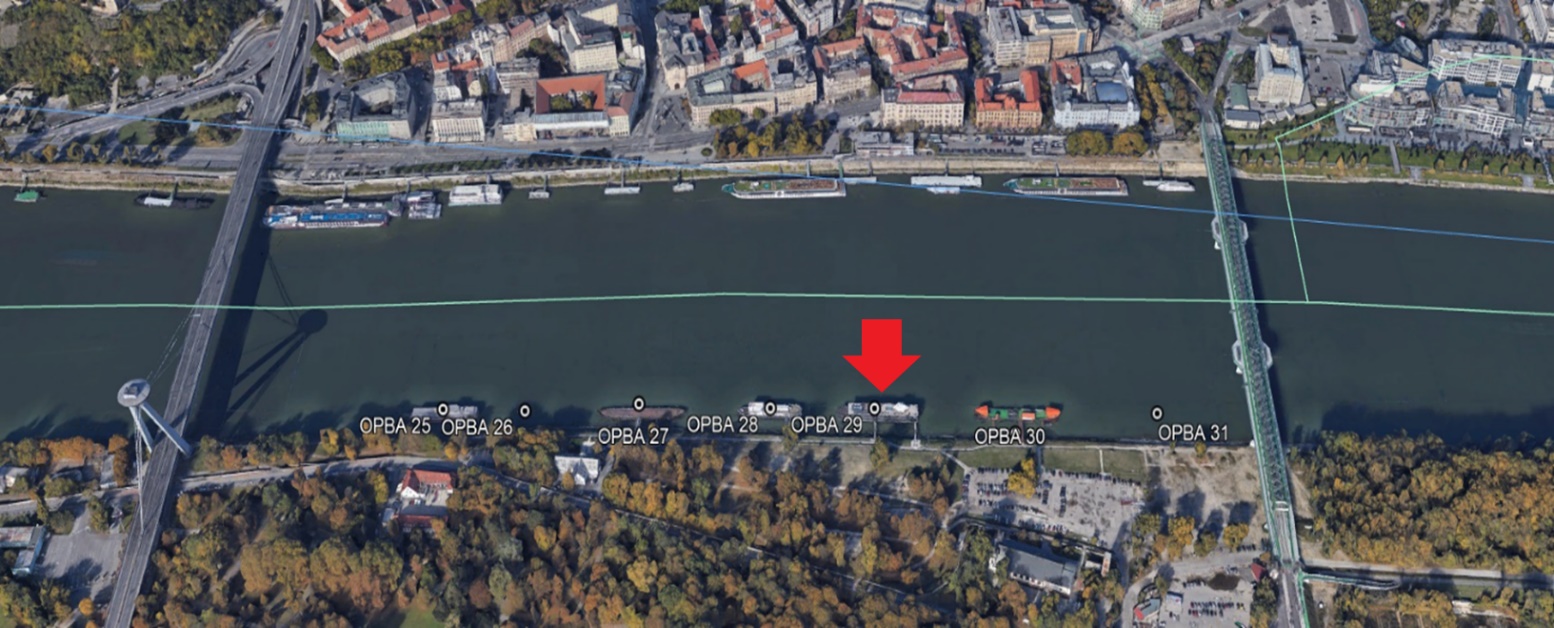 